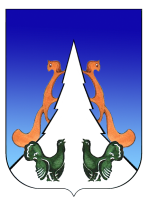 Ханты-Мансийский автономный округ – ЮграСоветский районгородское поселение АгиришА Д М И Н И С Т Р А Ц И Я628245, Ханты-Мансийский автономный округ-Югра, 	                  	телефон:(34675) 41233Тюменской области, Советский районп. Агириш	 				                      	              факс:(34675) 41233ул. Винницкая 16							эл.адрес: adm@agirish.ruПОСТАНОВЛЕНИЕ «28» июля 2020 г. 		        						          	№ 160О наделении муниципального бюджетного учреждения Культурно-спортивный комплекс «Современник» г.п. Агириш полномочиями специализированной службы по вопросам похоронного дела на территории городского поселения Агириш В соответствии с Федеральным законом от 06.10.2003 № 131-ФЗ «Об общих принципах организации местного самоуправления в Российской Федерации», статьей 29 Федерального закона от 12.01.1996 № 8-ФЗ «О погребении и похоронном деле», руководствуясь Уставом городского поселения Агириш:1. Наделить муниципальное бюджетное учреждение Культурно-спортивный комплекс «Современник» г.п. Агириш (далее по тексту - Учреждение) полномочиями специализированной службы по вопросам похоронного дела на территории городского поселения Агириш.2. Учреждению осуществлять полномочия специализированной службы по вопросам похоронного дела на территории городского поселения Агириш в соответствии с Положением о порядке деятельности специализированной службы по вопросам похоронного дела на территории городского поселения Агириш.3. Опубликовать настоящее постановление в бюллетене «Вестник городского поселения Агириш» и разместить на официальном сайте Администрации в сети Интернет.5. Настоящее постановление вступает в силу с момента его подписания.6. Контроль за выполнением постановления оставляю за собой.И.о.главы  городского поселения Агириш 			Бялек Т.В